反詐騙宣導資料來源：內政部警政署（http://www.165.gov.tw/protection.aspx?id=24）避免LINE發生盜用詐騙之2不1要原則近年來智慧裝置發展快速，詐騙也搭順風車，LINE等通訊工具詐騙仍有出現跡象，因此特別提醒網友注意LINE的相關帳騙，留意帳號安全保護，謹記下3原則:1.不設定與其他社群網站相同帳密2.不隨意點選不明之網址連結3.要速向LINE申請被盜用帳號之停權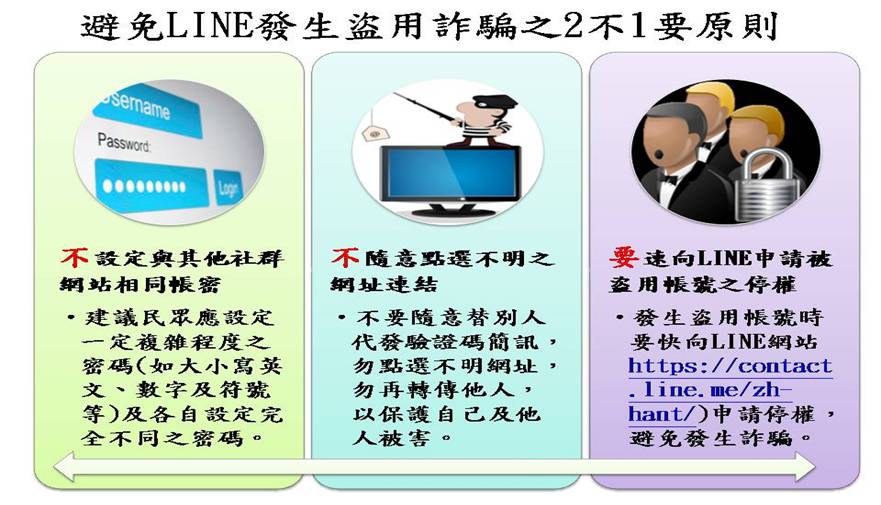 